STATE OF MAINE REQUEST FOR PROPOSALS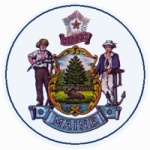 RFP AMENDMENT #1 ANDRFP SUBMITTED QUESTIONS & ANSWERS SUMMARYProvided below are submitted written questions received and the Department’s answer.RFP NUMBER AND TITLE:RFP #202401001 FY25-27 Competitive Grant Application for Integrated English Literacy and Civics Education—Integrated Education and Training Programs and Services (WIOA, sec. 243)RFP ISSUED BY:Department of EducationSUBMITTED QUESTIONS DUE DATE:January 25, 2024, no later than 11:59 p.m., local timeAMENDMENT AND QUESTION & ANSWER SUMMARY ISSUED:February 7, 2024PROPOSAL DUE DATE:February 29, 2024, no later than 11:59 p.m., local timePROPOSALS DUE TO:proposals@maine.govUnless specifically addressed below, all other provisions and clauses of the RFP remain unchanged.Unless specifically addressed below, all other provisions and clauses of the RFP remain unchanged.DESCRIPTION OF CHANGES IN RFP (if any):Part III, B., f, is corrected from File 4 to File 3 on page 22.DESCRIPTION OF CHANGES IN RFP (if any):Part III, B., f, is corrected from File 4 to File 3 on page 22.REVISED LANGUAGE IN RFP: Part III, B.f. Applicant’s proposal submissions are to be broken down into multiple files, with each file named as it is titled in bold below, and include:File 1 [Applicants’s Name] – General Information and Overview: PDF format preferredAppendix A (Proposal Cover Page)Appendix B (Debarment, Performance and Non-Collusion Certification)Appendix C (Eligible Provider Form)Appendix D (Statement of Federal Assurances)All required eligibility documentation stated in PART IV, Section I.File 2 [Applicants’s Name] – Proposed Project: PDF and Excel format preferredAppendix E (Application—Proposal Contents)Appendix F (Demonstrated Past Effectiveness Chart)Appendix G (Program Schedule and Alignment)Appendix H (Qualifications of Personnel)Appendix I (General Education and Provisions Act Statement)All required information and attachments stated in PART IV, Section II.File 3 [Applicant’s Name] – Budget Proposal:Excel format preferredAppendix J (Budget Proposal Form) and all required information and attachments stated in PART IV, Section III.REVISED LANGUAGE IN RFP: Part III, B.f. Applicant’s proposal submissions are to be broken down into multiple files, with each file named as it is titled in bold below, and include:File 1 [Applicants’s Name] – General Information and Overview: PDF format preferredAppendix A (Proposal Cover Page)Appendix B (Debarment, Performance and Non-Collusion Certification)Appendix C (Eligible Provider Form)Appendix D (Statement of Federal Assurances)All required eligibility documentation stated in PART IV, Section I.File 2 [Applicants’s Name] – Proposed Project: PDF and Excel format preferredAppendix E (Application—Proposal Contents)Appendix F (Demonstrated Past Effectiveness Chart)Appendix G (Program Schedule and Alignment)Appendix H (Qualifications of Personnel)Appendix I (General Education and Provisions Act Statement)All required information and attachments stated in PART IV, Section II.File 3 [Applicant’s Name] – Budget Proposal:Excel format preferredAppendix J (Budget Proposal Form) and all required information and attachments stated in PART IV, Section III.1RFP Section & Page NumberQuestion1Can you clarify if this opportunity is strictly in-person or would you accept virtual services?1AnswerAnswer1Applicants should submit a proposal that demonstrates how they will deliver services outlined in Part II Scope of Services to be Provided in an area of Maine with demonstrated need as defined in Part I Section C. Applicants should submit a proposal that demonstrates how they will deliver services outlined in Part II Scope of Services to be Provided in an area of Maine with demonstrated need as defined in Part I Section C. 2RFP Section & Page NumberQuestion2Part I Introduction, Section E Number of AwardsPage 16Part I Section E states that “The Maine DOE anticipates no more than one award per hub to any AECDH with demonstrated need. The total estimated grant funds available for Maine are $110,595.20.”Does that mean the total statewide funds available under this grant is $110,595.20? Does that also mean that the maximum amount of funds available per hub is $12,288.36 (which equals $110,595.20 total funds available divided by 9 hubs)?2AnswerAnswer2Yes, the total statewide funds to be awarded are $110,595.20, and the Maine DOE anticipates making multiple awards. Yes, the total statewide funds to be awarded are $110,595.20, and the Maine DOE anticipates making multiple awards. 3RFP Section & Page NumberQuestion3Part II Scope of Services to be Provided, Section A Eligible Integrated English Literacy and Civics Education ServicesPage 17Part II Section A states that “in delivering IELCE/IET services, eligible providers are required to (WIOA §231(e)) be responsive to regional needs as identified in the local plan under WIOA Title I §108.”Where can we access local plans for each hub/region? The RFP only includes a link to the Maine WIOA Unified State Plan for the entire state on page 18. We are looking for the local plan for Washington and Hancock counties. Or, is the Northeastern Region section starting on page 22 of the Maine WIOA Unified State Plan meant to serve as the local plan for the Northeastern region?3AnswerAnswer3Applicants are encouraged to contact the workforce boards in their regions of Maine to learn more about their local plans: Coastal Counties Workforce, Inc., Central Western Maine Workforce Development Board, and Northeastern Workforce Development Board.Applicants are encouraged to contact the workforce boards in their regions of Maine to learn more about their local plans: Coastal Counties Workforce, Inc., Central Western Maine Workforce Development Board, and Northeastern Workforce Development Board.4RFP Section & Page NumberQuestion4Part II Scope of Services to be Provided, Section B Allowable ExpendituresPage 18-19Part II Section B states that salary and benefits for full- and part-time personnel necessary for program activities are allowable expenditures. Can you specify which benefits are allowable? Section C lists some benefits that are unallowable, but Section B does not list which benefits are allowable.4AnswerAnswer4Per Part II, Section B, those costs that are necessary, reasonable, and allocable as permitted by EDGAR, Uniform Grant Guidance, and permitted by WIOA Title II, WIOA Title II Rule and Joint Rule are allowable. 2 CFR Part 200 Subpart E of the Uniform Guidance outlines the Cost Principles, including allowable expenses for compensation- personal services.  Per Part II, Section B, those costs that are necessary, reasonable, and allocable as permitted by EDGAR, Uniform Grant Guidance, and permitted by WIOA Title II, WIOA Title II Rule and Joint Rule are allowable. 2 CFR Part 200 Subpart E of the Uniform Guidance outlines the Cost Principles, including allowable expenses for compensation- personal services.  5RFP Section & Page NumberQuestion5Part III Key RFP Events, Section C Submitting the ProposalPage 22Letter f of the Delivery Instructions in Part III Section C state that proposal submission are to be broken down into multiple files, and lists file numbers 1, 2, and 4. Is there a file 3 missing?5AnswerAnswer5No, the files are misnumbered in the RFP. Applicants should submit three files. No, the files are misnumbered in the RFP. Applicants should submit three files. 6RFP Section & Page NumberQuestion6Part VII List of RFP Appendices and Related Documents, Appendix E, Section II Proposed ProjectPage 39Where are one-stop partners by hub/region identified and listed online?6AnswerAnswer6The Workforce Innovation and Opportunity Act and 20 CFR Part 678 Subpart B outline the required one-stop partners and responsibilities for each workforce board region. The local workforce board would be able to assist with identifying the specific partners for their region. The Workforce Innovation and Opportunity Act and 20 CFR Part 678 Subpart B outline the required one-stop partners and responsibilities for each workforce board region. The local workforce board would be able to assist with identifying the specific partners for their region. 7RFP Section & Page NumberQuestion7Part VII List of RFP Appendices and Related Documents, Appendix HPage 45If we do not currently receive funding or provide services under this program, are we supposed to fill out this Excel worksheet (since we do not have “present” information on employees)? Or are we supposed to complete this worksheet with the proposed staff that would be providing these services if we receive funding?7AnswerAnswer7Yes. Yes. 